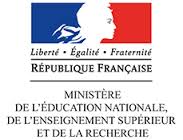 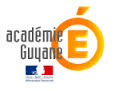 PROJET D’ETABLISSEMENT2015-2019Le nouveau projet d’établissement fait suite au diagnostic réalisé par la communauté éducative lors de ses travaux du 15 juin 2015.Il prend en compte la pérennisation du lycée dans ses fonctions, sa situation, son implantation et ses filières, ainsi que la spécificité des publics accueillis. Il s’inscrit dans le cadre du plan éducation Guyane et tient compte de la dimension locale, régionale et internationale de l’établissement.Eléments chiffrés1. Population scolaireLe lycée polyvalent Lumina Sophie a ouvert à la rentrée 2003. Il accueillait alors 211 élèves. Ses effectifs se sont accrus jusqu’en 2008-2009. Suite à la mise en service d’un nouveau lycée professionnel à Saint-Laurent du Maroni, la carte des formations a été révisée. Le Lycée Lumina Sophie a reçu les sections tertiaires administratives du bassin tant à la SEP qu’au LGT. Il a perdu la plupart de ses sections industrielles, sanitaires et sociales.Depuis cette date le pourcentage d’élèves de la SEP est inférieur à celui des élèves fréquentant le LGT. Les effectifs globaux sont stabilisés depuis 3 ans, la capacité d’accueil des locaux étant  contrainte par leur dimension et leur type de construction.Evolution des effectifs2.  Caractéristiques de la population scolaire :  * estimation d’après enquête interneLa plupart des élèves sont d’origine très modeste : plus de 81% sont issus de catégories socioprofessionnelles défavorisées. 70% des parents sont sans activité déclarée.Ce chiffre demeure important depuis l’ouverture de l’établissement. Il est nettement supérieur au taux académique qui a atteint 43% en 2014. En 2014-2015, 59% des élèves sont boursiers et 91% de ces boursiers ont des taux de bourses compris entre 10 et 13 parts.A noter que 13% d’élèves étrangers n’ont pas droit aux bourses.En 2014-2015 le pourcentage d’élèves issus de CSP défavorisées qui se sont orientés vers la SEP est supérieur à celui de ceux qui ont choisi le LGT: 86% contre 77%.Le fonds social Lycéen est donc fortement sollicité  pour tout ce qui est matériel, demi-pension et internat. S’ajoute à cette donnée un autre facteur pénalisant, la non francophonie. Presque tous les lycéens utilisent une autre langue que le français au quotidien : langues régionales comme le créole, les dialectes amérindiens, bushinengue et  dans une moindre mesure, des langues étrangères telles que le portugais et l’espagnol. Dans certaines classes, notamment à la SEP, tous les élèves sont non francophones.Les tests de langue française passés par les élèves de 2nde générale, 2nde  PRO et 1ere année de CAP , soit 289 élèves , font apparaître que 150 élèves ont  des difficultés en Français et que 19% d’entre eux sont illettrés au regard de ces tests.Le pourcentage de filles reste plus élevé que celui des garçons. Les spécialités tertiaires les attirant tout particulièrement.3. Résultats aux examens :Baccalauréat général et technologiqueBaccalauréat professionnel      Si globalement le taux de réussite est inférieur à celui attendu au niveau académique, il est supérieur au taux attendu pour la France. Cela démontre que l’établissement apporte de la valeur ajoutée aux élèves. Les moyens obtenus (horaires et contrats aidés) ont permis d’organiser du soutien individualisé,  de l’aide à la préparation des examens, des bacs blancs. Un nombre conséquent d’élèves ont ainsi obtenu leur diplôme. Les difficultés auxquelles sont confrontés plus de 80% d’entre eux : non francophonie, pauvreté, conditions  de vie précaires (ni eau courante, ni électricité), chômage des parents…n’ont pas eu les conséquences désastreuses qui pouvaient être redoutées. Les réformes de l’enseignement professionnel et du LGT ont introduit de l’accompagnement personnalisé à tous les niveaux. La pérennisation de ces moyens prend le relais des dispositifs mis en place chaque année par le lycée pour favoriser le suivi des élèves et le soutien.Le rôle des professeurs coordonnateurs de discipline est fondamental. En accord avec les inspecteurs, ils  impulsent aux  équipes la dynamique indispensable pour tenter d’adapter la pédagogie à la situation. REUSSITE AUX CAP, BEP :  Il faut noter les bons résultats en CAP, conséquence directe du soutien mis en place et de l’accompagnement personnalisé.Le faible score en BEP résulte du manque de motivation des élèves de BAC PRO  pour cet examen intermédiaire. L’hétérogénéité du recrutement influant largement sur ces résultats.Résultats BTS CommunicationPour  la 2ème session de BTS, on note une progression des résultats et un appel fort pour l’orientation post bac des élèves du Lycée.AnalyseQuelques élèves abandonnent en cours d’année et ne se présentent pas aux examens, notamment à la SEP. Ce nombre est en forte diminution par rapport aux années précédentes, l’investissement des équipes et le suivi personnalisé le permettant.Chez les filles, les maternités précoces sont relativement nombreuses et perturbent la scolarité . Celles qui reprennent leurs études après la naissance du bébé sont souvent absentéistes. Le risque d’abandon avant la fin du cycle scolaire est élevé.D’autres élèves quittent le lycée parce qu’ils sont démotivés ou pensent s’être trompés d’orientation. L’effort d’information sur l’orientation doit être poursuivi à tous les niveaux pour diminuer l’impact de ce facteur. Un constat s’impose : après la troisième, les élèves choisissent des voies professionnelles qui les intéressent peu par manque de place dans les sections souhaitées. Certains se retrouvent en 2nde générale sans en avoir le niveau, par manque de place en section professionnelle et se découragent rapidement.L’accroissement et la diversification de l’offre de formation sur le bassin seraient des réponses nécessaires et essentielles pour éviter ceci.          Les élèves orientés en Bac pro proviennent essentiellement de 3ème générale et de quelques réorientations de seconde de détermination. En cours d’année l’absentéisme est plus important dans les sections professionnelles que dans les sections générales et technologiques. Outre les causes expliquant les abandons d’études  en cours d’année, s’y ajoutent les répercussions de la vie familiale. Beaucoup de jeunes doivent s’occuper de leur fratrie ou contribuer à la subsistance de la famille. Ils font en sorte de cumuler  des emplois circonstanciels (chasse, pêche, services divers) et  la poursuite de leur scolarité.4.OrientationRenforcement des demandes d’orientation en Université depuis l’ouverture de l’Université de Guyane.Le pourcentage d’élèves sans vœux d’orientation reste cependant très important5. AbsentéismePourcentages de ½ journées perdues48,6% des absences n’ont pas fait l’objet d’une régularisation14,06% des motifs invoqués ont été rejetés62% des absences justifiées le sont pour des motifs médicaux.Le suivi des absences950 courriers envoyés ou remis aux familles. Un point est régulièrement fait avec les professeurs principaux. Chaque classe a un surveillant référent.
Les cas d’élèves qui suscitent une inquiétude et/ou un suivi particulier sont étudiés lors de réunions regroupant les CPE, l’infirmière et l’assistante sociale.            Difficultés de suivi des absences :L’assiduité représente le problème majeur de l’établissement.Beaucoup de retards, souvent imputables en début de matinée aux transporteurs, mais aussi au manque de sérieux des élèves.Les absences   (30241 ½ journées pour un total de 64936h) sont très nombreuses et dues, outre le manque de motivation et de sérieux de beaucoup d’élèves, à certains facteurs particuliers:Les transports. Le manque d’un réseau de transport urbain- certains élèves viennent de très loin par leurs propres moyens, à pied ou en vélo pour la majorité. D’où un absentéisme important les jours de pluie.              Les difficultés pour obtenir une carte ou une place sur certaines lignes de bus.Les traditions locales : les périodes de deuil très longues – le carnaval –Les difficultés administratives. La moindre démarche occupe des demi-journées (poste, mairie, sous-préfecture, tribunal) bien plus lorsqu’il faut se déplacer à CAYENNE ou au SURINAME.  Beaucoup d’élèves s’occupent des démarchent des parents.La présence du SURINAME: les périodes de vacances sont différentes. Certains élèves s’y rendent pour des soins.Les grossesses : 6% de nos élèves sont concernées (pourcentage identique à l’an dernier) . Elles comptent pour 11%  des absences de l’établissement.Les grossesses et les difficultés rencontrées par les jeunes mères scolarisées font que les filles sont beaucoup plus absentes que les garçons.6. Les personnelsA noter : augmentation du nombre de titulaires (60/70), donc stabilité des équipes et pérennisation des projets.7. InfrastructuresComposé de bungalows en bois répartis sur une importante surface (2Ha), le lycée est difficile à surveiller. Les personnels se plaignent de l’éloignement entre les salles. A la saison des pluies, l’absence de coursives entre les bâtiments nuit au confort des usagers.Lorsqu’ils ne sont pas en classe, les élèves peuvent se rendre dans l’unique salle de permanence sinon trois carbets d’une quinzaine de places et une petite salle de foyer peuvent les accueillir.L’éloignement du centre-ville amène élèves et enseignants à  rester sur place pendant les pauses, les heures creuses et souvent le midi deux. Les jeunes s’installent devant les bungalows, sous les carbets ou dans la salle de permanence. Depuis janvier 2011, l’établissement ferme de 12h30 à 14h pour raison de sécurité. Toutefois des activités encadrées sont proposées: divers sports dans le cadre de l’AS, des clubs : santé, citoyenneté, jeu de dames… des cours de soutien en tertiaire administratif, cours de langues…de plus le CDI est ouvert.Une réflexion sur l’utilisation du midi deux est en cours.L’exploitation d’un « self-service » d’application permet à une trentaine de convives de se restaurer sur place pendant une bonne partie de l’année scolaire. Cela ne remplace pas une demi-pension mais améliore l’accueil des élèves et des personnels, le quartier étant dépourvu de restaurants ou de fast-food.Une cinquantaine d’élèves fréquentent la demi-pension du LPO Bertène Juminer vers lequel ils sont acheminés par bus le lundi, le mardi, le jeudi et le vendredi à partir de 12h40.CONCLUSIONLes points forts de l’établissement :Collaboration fructueuse au sein des équipes pédagogiques, ouverture à l’innovation.Bonne volonté des élèves qui acceptent des conditions de travail  difficilesRéactivité des enseignants prêts à s’investir dans la réflexion sur le projet d’établissementEquipement récent, mise à disposition de 7 salles informatiquesPartenariat efficace avec la RégionCoopération avec le RSMA Développement du pôle d’excellence : succès de l’atelier sciences po.Développement filière arts visuelsDynamisme du CESC Diversité culturelleEfficacité de l’Action Sociale en faveur des élèvesAmbiance calme. Peu d’incivilités et peu de dégradations.Amélioration constante des conditions de travailSalle de Visio Conférence (formations et réunions avec le Rectorat à Cayenne)Remise en chantier du Projet d’établissement et du contrat d’objectif.Les points faibles :Orientation par défaut, absentéisme et abandons en cours d’année Difficultés scolaires et non francophonie Offre de stages insuffisante et peu diversifiée Coût des transportsAccueil et vie scolaire (organisation du temps en dehors des cours)Relations avec les familles pratiquement inexistantesEntretien et maintenance des 289 Ordinateurs de l’établissementDifficulté de recrutement des enseignantsEloignement du Rectorat (difficulté de déplacement)Remplacement des enseignants absentsPuissance de connexion Internet insuffisanteCoupures électriques  et pannes fréquentesSalles non climatiséesInfiltrations d’eau de pluie dans certaines sallesAu vu de ces conclusions et après les travaux de la journée du 15 juin, 3 axes de travail ont été définis.AXE 1 : ACCUEILLIR ET MOTIVER POUR REUSSIR	Objectif 1 : Accompagner l’orientation des élèves en amont et en avalObjectif 2 : Favoriser la maitrise de la langue FrançaiseObjectif 3 : Se familiariser avec les outils du numériqueObjectif 4 : Ouvrir les élèves au MondeObjectif 5 : Accéder à des parcours d’excellenceAXE 2 : DEVELOPPER LE BIEN VIVRE ENSEMBLE	Objectif 1 : Faire de l’établissement un lieu de vie Eco Responsable	Objectif 2 : Développer l’Eco Lycée et sensibiliser au développement durable	Objectif 3 : Développer la signalétique et la communication	Objectif 4 : Promouvoir les actions d’Education à la santé	Objectif 5 : Maintenir un niveau de sécurité pour favoriser une ambiance sereineAXE 3 : DEVELOPPER LA VIE SCOLAIRE  	Objectif 1 : Lutter contre l’absentéisme	Objectif 2 : Impliquer les élèves dans la vie du Lycée	Objectif 3 : Impliquer les parents dans la scolarité de leur enfant200420052006200720082009201020112012201320142015LGT156225311347372468414389334401407433SEP289385470504534292275314306299309304BTS16282021EFF TOTAL4456107818519067606897036567287467582009201020112012201320142015200920102011201220132015CSP DEF 76,5%79,7%72,5%84.7%83.7%81.5%81%% filles63,9%65,7% 66,7% 65,1%68,2%67%70.5%% redoublement14,3%15%12,1%7,63,5%7%5.4%% étrangers19,7%20 ,3%25,5%NCNCNC13%% non francophones*NC78%78%85%81%82%NC200620062006200720072007200820082008200920092009sectionTx brut %Att.Ac.%Att.Fr.Tx brut%Att.Ac.%.Att.Fr.Tx brut%Att.Ac.%Att.Fr.Tx brut%Att.Ac.%Att.Fr.L247043ES22,263,37660,767,584,5577426747947S5079,584,322,25776,3237117266842SMS28,538,777,55059,2785655623831362010201020112011201220122013Tx Brut%201420142015Tx brut%VATx brut%VATxBrut%VA2013Tx Brut%Tx brut%VAVATx brut%L48+1953+2350988 ;884202088.3ES74+2872+2173,73787,482.6494984S71+3638+476,53271,445-10-1072STG*5754-345,1-36162.7-11-1163.15201020112012201320142015sectionTx brut  %Tx brut  %Tx brut  %Tx brut%Tx brut%Tx brut       %Sec38,58054,270,963.1 GA 58.44Compta30,895,756 ,285,758.8HE66,766,77064.28Résultats en%2006200720082009201020112012201320142015CAP858582906171,465,465,284.284.2BEP404050494961,553,851.545BAC PRO*447834,78859 ,1766359.34*Changement de carte scolaire en 2009-2010, ouverture bac pro tertiaire administratif (secrétariat, comptabilité) fermeture Bac pro vente et SAAC*Changement de carte scolaire en 2009-2010, ouverture bac pro tertiaire administratif (secrétariat, comptabilité) fermeture Bac pro vente et SAAC*Changement de carte scolaire en 2009-2010, ouverture bac pro tertiaire administratif (secrétariat, comptabilité) fermeture Bac pro vente et SAAC*Changement de carte scolaire en 2009-2010, ouverture bac pro tertiaire administratif (secrétariat, comptabilité) fermeture Bac pro vente et SAAC*Changement de carte scolaire en 2009-2010, ouverture bac pro tertiaire administratif (secrétariat, comptabilité) fermeture Bac pro vente et SAAC*Changement de carte scolaire en 2009-2010, ouverture bac pro tertiaire administratif (secrétariat, comptabilité) fermeture Bac pro vente et SAAC*Changement de carte scolaire en 2009-2010, ouverture bac pro tertiaire administratif (secrétariat, comptabilité) fermeture Bac pro vente et SAAC*Changement de carte scolaire en 2009-2010, ouverture bac pro tertiaire administratif (secrétariat, comptabilité) fermeture Bac pro vente et SAAC*Changement de carte scolaire en 2009-2010, ouverture bac pro tertiaire administratif (secrétariat, comptabilité) fermeture Bac pro vente et SAAC201420157/13 soit 53%8/9 soit 88.88%Bilan Orientation 2013/2014Bilan Orientation 2013/2014Bilan Orientation 2013/2014Bilan Orientation 2013/2014Bilan Orientation 2013/2014Bilan Orientation 2013/2014Bilan Orientation 2013/2014Bilan Orientation 2013/2014UniversitéPrépaBTSBTSAIUTRDTAUCUN VŒUTES161131TL18212TS7154TGF7739TRHC5517BAC PRO710132360323111646Bilan Orientation 2014/2015Bilan Orientation 2014/2015Bilan Orientation 2014/2015Bilan Orientation 2014/2015Bilan Orientation 2014/2015Bilan Orientation 2014/2015Bilan Orientation 2014/2015Bilan Orientation 2014/2015UniversitéPrépaBTSBTSAIUTRDTAUCUN VŒUTES191111TL1311TS93331TGF843TRHC1346BAC PRO231392085425011431NIVEAU2004-20052005-20062007-20082008-20092009-20102010-20112011-20122012-20132013-20142014-2015LGT10,911,614,212,212,31110,5131112.4SEP16,711,918,31413,61212,5151315.3catégorieTitulairesTitulairesNon titulairesobservationsobservationsDirection1+11+1CPE1 (F :1)1 (F :1)1 (F :1)Chef de travaux 1 11 assistantProfesseurs certifiés33 (H :14) (F :19)33 (H :14) (F :19)4 (H :1  F :3)Professeurs agrégés  2 ( H :1) (F :1)  2 ( H :1) (F :1)PLP25 ( H :11) (F :10)25 ( H :11) (F :10)6 (H :3) (F :3)Assistants d’éducation5.5 CUI Surveillance 7Gestionnaire 1 11SAENES1Agents administratifs11CUI entretien 12Agents d’entretien661InfirmièreInfirmière1Plein tempsAssistante SocialeAssistante Sociale1 mi tempsCOPCOP1  (2 jours par semaine)TotalTotal7339.539.5